Education Program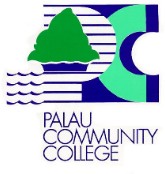 Student Learning Outcome MappingCourse (CLO), Program (PLO), Institutional (ILO)Program Description: This program is designed to provide students with knowledge, skills and proper work habits/attitudes necessary for employment in this field. The program prepares students for positions such as classroom teachers (Palau/Micronesia) or for pursuit of a higher degree in the field of education.PLO-ILO MappingCLO-PLO-ILO MappingED 110 - Introduction to TeachingThis course will introduce students to laws and policies (K-12), lesson planning, different assessments, effective teaching techniques and classroom management required by K-12 classroom teachers. Students will also be provided opportunities to observe actual classroom teaching and learning, be familiarized with the responsibilities of a classroom teacher, teaching materials and the general operation of the school, and have an opportunity to discuss their observations and findings.ED 200 - Integrating Digital Technology into Teaching / LearningThis course provides a clear understanding of how digital technology can enhance the teaching and learning process for both teachers and students.  The focus will be on assisting participants to successfully incorporate common application software, Internet services, and the Web into their teaching strategies and methods.ED 202 - Early Childhood DevelopmentThis course deals with interrelationship of the physical, emotional, intellectual and social growth as well as problems common to early childhood.ED 203 - Learning Through PlayThis course provides knowledge and skills in incorporating play into learning and the curriculum. It focuses on why and how to teach children through play. Students will create lesson plans that will incorporate play benefits to assist children with their cognitive, affective and psychomotor developments.ED 204 - Teaching / Learning in Early Childhood ClassroomsThis course explores cultural and modern theories of teaching and learning. It focuses on the connection of these theories to classroom practices as they relate to children of varying abilities. Among topics to be discussed are: the fundamental purposes of early childhood education, learning expectations and teaching modes. Teacher – student relationships are observed and discussed.ED 205 - Teaching / Learning in the Elementary ClassroomsThis course explores cultural and modern theories of teaching and learning. It focuses on the connection of these theories to classroom practices as they relate to children of varying abilities. Among the topics to be discussed are: the fundamental purpose of elementary education, classroom management, performance assessment, learning expectations and teaching modes.  Teacher-student relationships are observed and discussed.ED 206 - Teaching / Learning in the Secondary SchoolThis course explores cultural and modern theories of teaching and learning. It focuses on the connection of these theories to classroom practices as they relate to students of varying abilities.  Among topics to be discussed are: the fundamental purposes of secondary education, learning expectations and teaching modes.  Teacher – student relationships are observed and discussed.ED 215 - Mainstreaming Exceptional IndividualsThis course investigates exceptionalities, including gifted as well as disabling conditions.  It focuses on types of exceptionalities, etiologic factors, dynamics, and the social and psychological, as well as legal implications on teachers and families, and the social environment.ED 219 - Teaching Students with Special NeedsThis course will provide knowledge about learning disabilities and the different conditions which impair student learning. Methods of teaching, testing and assessing students will also be covered, including learning materials and the learning environment to accommodate students with special needs.ED 245 - Reading in Content AreasThis course provides practical and effective ways to facilitate reading in the content areas to help students develop enthusiasm and improve comprehension in their reading/learning experience.ED 253 - Diagnosis and Assessment in EducationThis course is a study of the basic diagnostic process in the assessment of intellectual capacity, educability, behavioral and emotional characteristics, and academic achievement. Students will be required to administer, score, and interpret selected instruments and to compile a diagnostic write-up.ED 280 - Multicultural EducationThis course is designed to introduce the major concepts, principles, theories, and practices in multicultural education. It studies the definition, goals, and underlying concepts of multicultural education, with a portion of the class devoted to the exploration of the relationship of these concepts to Palauan and Micronesian cultures.ED 290 - Student Teaching-Early Childhood; ED291 - Student Teaching-Special Education;ED292 - Student Teaching-Elementary Education; and ED293 - Student teaching-Secondary Education:This course provides student teachers with supervised and practical teaching experience in the classroom.  Regular observations, counseling, and evaluation are provided by a cooperative teacher (CT) and the course instructor.  Individual/group conferences with the CT and instructor are required.  Student teachers must be present at the assigned school for the entire school day; must abide by the rules and regulations of the school.Program Learning OutcomesInstitutional Learning OutcomesDefine and apply federal, national, and educational laws within the context of family, work, community, environment and the world.Prepare and produce a developmentally and age appropriate grammatically correct written lesson plan that employs multicultural, bilingual and socioeconomic perspectives.Assess pedagogical knowledge and skills applicable for both teacher-centered and learner-centered strategies by utilizing both quantitative and qualitative technology to support the diverse academic and developmental needs of students.Demonstrate effective instructional practices that address the diverse needs and learning styles of each student.Employ appropriate strategies for classroom management and planning to design a physical, mental, and emotional environment conducive to the learning behavior of students.Critical Thinking and Problem Solving: Analyze and solve problems by using informed judgment based on evidence, sound reasoning, and/or creativity to differentiate facts from opinions and to specify solutions and their consequences.Communication: Effectively communicate, both orally and in writing, thoughts in a clear, well-organized manner to persuade, inform and/or convey ideas in academic, work, family and community settings.Quantitative and Technological Competence: Use mathematical skills appropriate to our technological society by analyzing and solving problems that are quantitative in nature and use technology for informational, academic, personal and professional needs.Diversity: Understand and appreciate differences in cultures and behaviors between the self and others by demonstrating respect, honesty, fairness, and ethical principles in both personal and professional life.Civic Responsibility: Apply the principles of civility and morality to situations in the contexts of a healthy family, work, community, environment and world.Aesthetics: Apply numerous means of inquiry to experience and appreciate the values of arts and nature.PLOsILOsILOsILOsILOsILOsILOsPLOsILO 1ILO 2ILO 3ILO 4ILO 5ILO 6PLO 1XXXXPLO 2XXXXXXPLO 3XXXXPLO 4XXXXXPLO 5XXXXCLOStudents will be able to:PLOPLOPLOPLOPLOILOILOILOILOILOILOCLOStudents will be able to:PLO 1PLO 2PLO 3PLO 4PLO 5ILO 1ILO 2ILO 3ILO 4ILO 5ILO 61. Gain understanding of and implement appropriate federal, national and local education laws, policies and regulations in support of classroom teaching and learning, as well as the overall school operation.XXXXX2. Develop a simple lesson plan, create learning assessment to support the lesson planned and identify effective teaching techniques to support the different learning levels of differentstudents.XXXXXXXXX3. Identify and discuss best teaching practices, learning processes andclassroom management.XXXXXXXXCLOStudents will be able to:PLOPLOPLOPLOPLOILOILOILOILOILOILOCLOStudents will be able to:PLO 1PLO 2PLO 3PLO 4PLO 5ILO 1ILO 2ILO 3ILO 4ILO 5ILO 61. Create and produce lesson plans using a word processing program, such as Microsoft Word.XXXXXXX2. Design lessons and present using a presentation program, such as PowerPoint.XXXXXXX3. Demonstrate an understanding of how to search for programs and resourcesrelating to teaching and learning.XXXXXXCLOStudents will be able to:PLOPLOPLOPLOPLOILOILOILOILOILOILOCLOStudents will be able to:PLO 1PLO 2PLO 3PLO 4PLO 5ILO 1ILO 2ILO 3ILO 4ILO 5ILO 61. Explain and apply early childhood developmental theories in relation to the physical, social, emotional, and intellectual growth of a child.XXXXXXXXXX2. Identify and illustrate the different types of genetic disorders and environmental risk factors that contribute to learning disabilities.XXXXXXXXXXCLOStudents will be able to:PLOPLOPLOPLOPLOILOILOILOILOILOILOCLOStudents will be able to:PLO 1PLO 2PLO 3PLO 4PLO 5ILO 1ILO 2ILO 3ILO 4ILO 5ILO 61. Explain the value of play and how learning through play can be supported from infancy through mid-elementarylevel.XXXXX2. Develop grammatically correct, specific and clear lesson plans that demonstrate learning through play with goals and objectives.  Lesson plans include materials, activities and assessmentmethods.XXXXXXXXXCLOStudents will be able to:PLOPLOPLOPLOPLOILOILOILOILOILOILOCLOStudents will be able to:PLO 1PLO 2PLO 3PLO 4PLO 5ILO 1ILO 2ILO 3ILO 4ILO 5ILO 61. Prepare and produce a lesson plan addressing the importance of individual and cultural variations in cognitive, social/ emotional, physical, and motordevelopment of children aged 0 -6.XXXXXXX2. Apply and demonstrate pedagogical knowledge and skills reflecting both teachers centered and learner centered strategies appropriate for children aged0 - 6.XXXXXX3. Identify and explain the use of four (4) assessment tools that are appropriate to use in assessing children's involvementfor instructional planning.XXXXXXXXCLOStudents will be able to:PLOPLOPLOPLOPLOILOILOILOILOILOILOCLOStudents will be able to:PLO 1PLO 2PLO 3PLO 4PLO 5ILO 1ILO 2ILO 3ILO 4ILO 5ILO 61. Distinguish between and apply age and developmentally appropriate cultural and modern theories of teaching andlearning to elementary children.XXXXX2. Demonstrate the fundamental purpose of elementary education through age and developmentally appropriateteaching methodology.XXXXX3. Demonstrate effective teacher-student relationships that are developmentallyand age appropriate in the classroom.XXXXX4. Illustrate the pedagogical process necessary for elementary students to build a base knowledge they can draw upon to link, interpret, and explain new information in new situations.XXXXXX5. Develop grammatically correct, specific and clear lesson plans with goals and objectives.  Lesson plans include materials, activities, and assessmentmethods.XXXXXXXXCLOStudents will be able to:PLOPLOPLOPLOPLOILOILOILOILOILOILOCLOStudents will be able to:PLO 1PLO 2PLO 3PLO 4PLO 5ILO 1ILO 2ILO 3ILO 4ILO 5ILO 61. Identify and discuss the role of a teacherto issues/challenges typical to a secondary school setting.XXXXXX2. Discuss ways that the adolescent brain can be motivated to learn and retain the learned information.XXXXXXX3. Develop grammatically correct, specific and clear lesson plans with goals and objectives.  Lesson plans include materials, activities, and assessmentmethods.XXXXXXXX4. Distinguish between behavior management and discipline; discuss their effects on the learning process; effective approach for managing behavior and discipline; and demonstrate effective behavior management methods.XXXXX5. Differentiate and propose strategies to facilitate higher level thinking of specificacademic concept.XXXXXXXXXCLOStudents will be able to:PLOPLOPLOPLOPLOILOILOILOILOILOILOCLOStudents will be able to:PLO 1PLO 2PLO 3PLO 4PLO 5ILO 1ILO 2ILO 3ILO 4ILO 5ILO 61. Define and explain the provisions of Individual with Disability Education Act(IDEA) - 97.XXXXX2. Distinguish and explain specific roles and responsibilities of federal, state, and local governments to implement all provisions of the IDEA-97 to provide appropriate services to children withdisabilities.XXXXXXXXXXXCLOStudents will be able to:PLOPLOPLOPLOPLOILOILOILOILOILOILOCLOStudents will be able to:PLO 1PLO 2PLO 3PLO 4PLO 5ILO 1ILO 2ILO 3ILO 4ILO 5ILO 61. Develop a daily lesson plan based on the IEP for the exceptional student; identify and integrate curriculum designs with basic academic skills: Language arts, mathematics, science, social studies, creative arts, and life skills for studentswith special needs.XXXXXXX2. Develop individualized instructional methods to meet specific needs of children with special needs.XXXXXXXXXCLOStudents will be able to:PLOPLOPLOPLOPLOILOILOILOILOILOILOCLOStudents will be able to:PLO 1PLO 2PLO 3PLO 4PLO 5ILO 1ILO 2ILO 3ILO 4ILO 5ILO 61.    Demonstrate practical and effective ways to facilitate reading in content areas that will motivate students to read,and to increase their comprehension.XXXXXXXXCLOStudents will be able to:PLOPLOPLOPLOPLOILOILOILOILOILOILOCLOStudents will be able to:PLO 1PLO 2PLO 3PLO 4PLO 5ILO 1ILO 2ILO 3ILO 4ILO 5ILO 61. Recognize and identify the basic diagnostic instruments that are used to assess intellectual capacity, educability, behavioral, emotional, and academic capabilities of a student for developingeffective pedagogy and instructional planning.XXXXXXXXXCLOStudents will be able to:PLOPLOPLOPLOPLOILOILOILOILOILOILOCLOStudents will be able to:PLO 1PLO 2PLO 3PLO 4PLO 5ILO 1ILO 2ILO 3ILO 4ILO 5ILO 61. Identify and define the major concepts,principles, theories, and practices in multicultural education.XXXXX2. Explain and compare multicultural educational concepts to Palauan and Micronesian cultural values of learning.XXXXXXXXXCLOStudents will be able to:PLOPLOPLOPLOPLOILOILOILOILOILOILOCLOStudents will be able to:PLO 1PLO 2PLO 3PLO 4PLO 5ILO 1ILO 2ILO 3ILO 4ILO 5ILO 61. Define and apply federal, national, and educational laws within the context of family, work, community, environmentand the world.XXXXXXX2. Prepare and produce a developmentally and age appropriate grammatically correct written lesson plan that employs multicultural, bilingual andsocioeconomic perspectives.XXXXXXX3. Assess pedagogical knowledge and skills applicable for both teacher-centered and learner-centered strategies by utilizing both quantitative and qualitative technology to support the diverse academic and developmental needs ofstudents.XXXXXXX4.   Demonstrate effective instructionalpractices that address the diverse needs and learning styles of each student.XXXXXXX5. Employ appropriate strategies for classroom management and planning to design a physical, mental, and emotional environment conducive to the learningbehavior of students.XXXXXXX